		Προς:   Την Γραμματείατου Τμήματος Επιστημών της Εκπαίδευσης στην Προσχολική Ηλικία                                 		της Σχολής Επιστημών Αγωγής                                         	                   του Δ.Π.Θ.Αίτηση Ανανέωσης Εγγραφής Υποψηφίου ΔιδάκτοραΠαρακαλώ όπως δεχθείτε την ανανέωση εγγραφής μου για την εκπόνηση Διδακτορικής Διατριβής στο Τμήμα Επιστημών της Εκπαίδευσης στην Προσχολική Ηλικία της Σχολής Επιστημών Αγωγής του Δημοκρίτειου Πανεπιστήμιου Θράκης, για το ακαδ. έτος …………………… με θέμα: …………………………………………………………………………………………………………………………………………………………………………………………………………………………………………………………………………………………………………………………………………………………………………………………………………………………………………………………………………σύμφωνα με τις διατάξεις της περ. στ) της παρ. 2 του άρθρου 45 του ν. 4485/2017.								Ο ΑΙΤΩΝ / Η ΑΙΤΟΥΣΑ									(Υπογραφή)ΕΛΛΗΝΙΚΗ ΔΗΜΟΚΡΑΤΙΑΔΗΜΟΚΡΙΤΕΙΟ ΠΑΝΕΠΙΣΤΗΜΙΟ ΘΡΑΚΗΣΣΧΟΛΗΕΠΙΣΤΗΜΩΝ ΑΓΩΓΗΣΤΜΗΜΑ ΕΠΙΣΤΗΜΩΝ ΤΗΣ ΕΚΠΑΙΔΕΥΣΗΣΣΤΗΝ ΠΡΟΣΧΟΛΙΚΗ ΗΛΙΚΙΑΝΕΑ ΧΗΛΗ68100 ΑΛΕΞΑΝΔΡΟΥΠΟΛΗ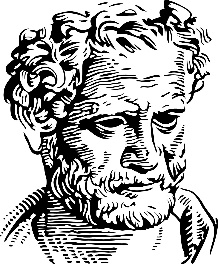 HELLENIC REPUBLICDEMOCRITUS UNIVERSITY OF THRACESCHOOL OFEDUCATION SCIENCESDEPARTMENTOF EDUCATION SCIENCESIN EARLY CHILDHOODNEA CHILIGR-68100 ALEXANDROUPOLISΕπώνυμο:Όνομα:Πατρώνυμο:Πτυχίο:Πανεπιστήμιο:ΔΜΣ:Πανεπιστήμιο:Διεύθυνση κατοικίας:Οδός:Αριθμ.:Τ.Κ.:Πόλη:Νομός:ΤηλέφωναΟικίας:Κινητό:e-mail: